SUPL
ÚTERÝ 1.11.

Nepřítomni:  		SOUKUPOVÁ
Nepřítomné třídy:      DOZOR / ŠATNY / 7:30 – 8:00:		AIMOVÁ
DOZOR / ŠATNY / VELKÁ PŘESTÁVKA:	BARTONÍČEK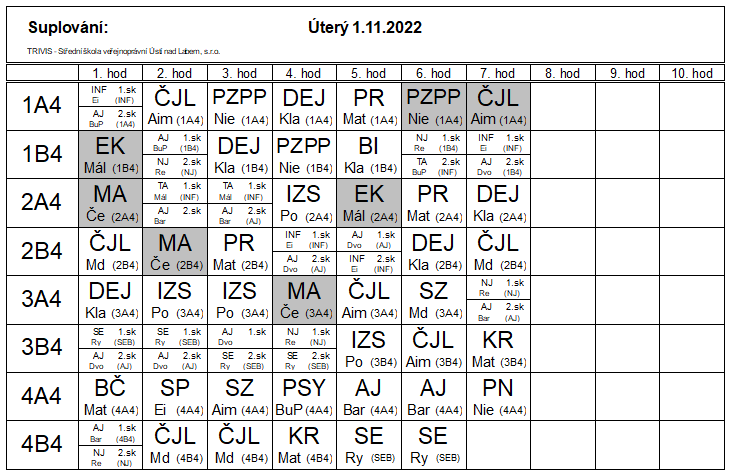 